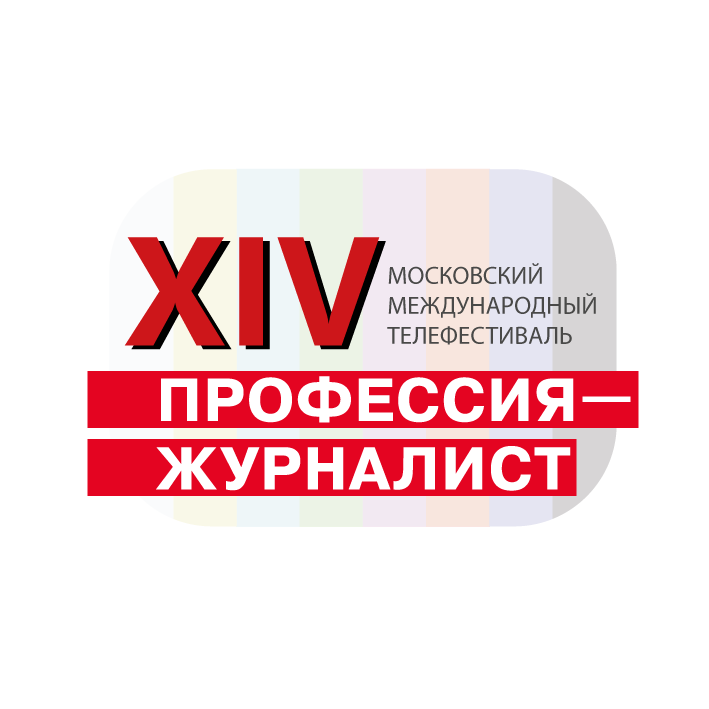 The XIV Moscow International TV Festival                              REGULATIONAbout TV festivalDate and location of holding: from14to 20 November 2022, the Central House of Cinematographers (Moscow,13, Vasilievskaya str.)Main objectives of the TV festival:Popularization and raising prestige of “journalist” profession, comprehension of its role in modern society and encouraging authors of works about journalists;Clause 2. OrganizerThe Film Directors’ Guild of Russia with the support of the Department of mass media and advertisement of the city of Moscow.Clause 3. Terms of participation​Cinematographers and journalists, staff members and non-staff members of federal and regional editorial boards and TV channels, independent producers of media-content, students of journalism departments are invited for participation. Materials telling about journalists’ work and produced in 2021-2022 are admitted to take part in the competitionThe key criteria – explosion of the theme​The following documents should be presented for participation in the competition:application form of a participant, that should be certified by a right holder and should contain the following information: work’s summary, author’s biography, list of creative works, telephone number, fax number, email address;one participant can submit one work;director’s or author’s photo;shot of film, TV program, report; with expansion MP4 (possible – mov or mxf).  Reference to downloading of video file is .allowed;Duration of work is limited up to 52 minutes;Works that already participated in other festivals can take part in the competition.​Works for participation in the completion can be submitted from 1 May to 15 September 2022 .A Special Certificate will be given to each participant of the TV festival.Works submitted to the competition are not returned to authors.Clause  4. Competition​Documentary films only about journalists’ work;TV programs;Reports of journalists’ work;TV stories about journalists.Clause 5. Jury​Works will be evaluated by the Jury. The Jury is composed of professionals in cinematography and TV, journalists working in various genres.Clause  6. PrizesPrizes are given in the following nominations:The best documentary film;The best TV program;The best report;The best TV story;Prize of viewers’ sympathy;Prize “Professional Recognition”.​Clause 7. TV festival program​Competition program;Information program;International program.Clause  8. Our addressMoscow 123056, 13, Vasilievskaya str., Office офис 43The Film Directors’ Guild of RussiaTo the completion “PROFESSION-JOURNALIST”Telephone: +7 (499) 254-21-00TV festival site: journfest.rue-mail: konkurs-pj@mail.ru